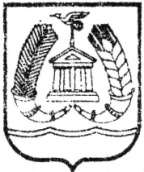 СОВЕТ ДЕПУТАТОВГАТЧИНСКОГО МУНИЦИПАЛЬНОГО РАЙОНАЛЕНИНГРАДСКОЙ ОБЛАСТИ ЧЕТВЕРТЫЙ СОЗЫВР Е Ш Е Н И Е      от 28 февраля 2020 года                                                               №   41Заслушав отчет председателя контрольно-счетной палаты Гатчинского муниципального района Вихровского И.Е.  о результатах работы контрольно-счетной палаты Гатчинского муниципального района в 2019 году, руководствуясь Бюджетным кодексом Российской Федерации, ст.19 Федерального закона от 07.02.2011 № 6-ФЗ «Об общих принципах организации и деятельности контрольно-счетных органов субъектов Российской Федерации и муниципальных образований», Уставом Гатчинского муниципального района, ст.20 Положения о контрольно-счетной палате Гатчинского муниципального района, утвержденного решением совета депутатов Гатчинского муниципального района от 27 февраля 2015 года № 45 «Об утверждении Положения о контрольно-счетной палате Гатчинского муниципального района в новой редакции»совет депутатов Гатчинского муниципального районаР Е Ш И Л:1. Принять к сведению отчет председателя контрольно-счетной палаты Гатчинского муниципального района о результатах работы палаты в 2019 году (прилагается).2. Решение вступает в силу с момента принятия и подлежит опубликованию.Глава Гатчинского муниципального района                                          В.А.ФилоненкоПРИЛОЖЕНИЕОтчет контрольно-счетной палаты Гатчинского муниципального района о  работе  в 2019 годуРаздел 1Реализация контрольно-счетной палатой Гатчинского муниципального района контрольных и экспертно-аналитических мероприятий в 2019 году	В отчетный период контрольно-счетная палата Гатчинского муниципального района в своей деятельности руководствовалась Бюджетным кодексом Российской Федерации, федеральными законами «Об общих принципах организации местного самоуправления в Российской Федерации» и «Об общих принципах организации и деятельности контрольно-счетных органов субъектов Российской Федерации и муниципальных образований», Уставом муниципального образования «Гатчинский муниципальный район» Ленинградской области, Положением о Контрольно-счетной палате Гатчинского муниципального района и другими федеральными, региональными и муниципальными нормативными правовыми актами, определяющими функции органа внешнего муниципального финансового контроля.            Деятельность Контрольно-счетной палаты  основывалась на «Плане проведения Контрольно-счетной палатой Гатчинского муниципального района контрольных и аналитических мероприятий на 2019 год»  и на основании действующих Соглашений с поселениями района о передаче ими полномочий по внешнему муниципальному финансовому контролю Контрольно-счетной палате района  в объеме, определенном п.2 ст.9 федерального закона «Об общих принципах организации и деятельности контрольно-счетных органов субъектов Российской Федерации и муниципальных образований».	План работы КСП ГМР на 2019 год в целом выполнен.            В рамках контрольной деятельности проведено 56 контрольных мероприятий по вопросам законности, результативности использования средств местных бюджетов, соблюдения установленного порядка управления и распоряжения имуществом, находящимся в муниципальной собственности, внешней проверке годовой бюджетной отчетности главных администраторов бюджетных средств, по выполнению условий, целей и порядка предоставления субсидий и их целевого использования.            В рамках экспертно-аналитической деятельности проведено 7 экспертно-аналитических мероприятий, 238 экспертиз проектов нормативных правовых актов.            По результатам контрольных и экспертно-аналитических мероприятий направлено 15 предложений которые учтены органами местного самоуправления и объектами контроля при принятии решений.                                         Контрольная деятельность.            В ходе контрольной работы проведено 32 камеральных проверки по вопросам достоверности, полноты и соответствия нормативным требованиям годовой бюджетной отчетности главных администраторов бюджетных средств, 24 выездные проверки в учреждениях и предприятиях района в ходе которых проверялись состояние финансово-хозяйственной деятельности,  законность использования бюджетных средств их получателями, законность и эффективность использования имущества, находящегося в муниципальной собственности законность, целевое и эффективное расходование муниципальным образованием первого уровня средств, поступивших из бюджета района.         Проверено 20 органов местного самоуправления, 17 муниципальных казенных учреждений, 9 муниципальных бюджетных учреждений, 2 муниципальных унитарных предприятия, 3 общественные организации, 2 автономно-некоммерческие организации, 1 благотворительный  фонд.        Общий объем проверенных  средств составил сумму более 7 млрд. руб. основная часть которых пришлась на камеральные проверки годовых отчетов и бюджетной отчетности.  Выявлено  нарушений входе осуществления внешнего муниципального финансового контроля  бюджетного законодательства и бухгалтерского учета  на сумму 196,6 млн. руб., в том числе:      -нарушений при формировании и исполнении бюджетов на сумму 62,2 млн. руб.,      -нарушений ведения бухгалтерского учета, составления и предоставления бухгалтерской (финансовой) отчетности на сумму 89,2 млн. руб.,       -нарушений в сфере управления и распоряжения муниципальной собственностью на сумму 39,4 млн. руб.Устранено учреждениями, предприятиями и организациями ранее выявленных палатой нарушений на сумму 139,5 млн. руб.Обеспечен возврат средств в местный бюджет в сумме 0,2 млн. руб.      По результатам всех проверок палатой сделаны письменные предложения в адрес всех руководителей объектов подвергшихся контролю об устранении выявленных проверками нарушений и недостатков. По итогам 2 проверок в адрес объектов проверок внесены представления об устранении выявленных  нарушений.По итогам 3 проверок внесены предписания.  По представленной в палату информации, указанные в актах, представлениях и предписаниях    нарушения и недостатки устранены или приняты меры по их исключению в дальнейшей работе.     По результатам контрольных мероприятий 7 сотрудников привлечены к дисциплинарной ответственности, из них 5 занимающих муниципальные должности.    Материалы проверок   направлялись в Гатчинскую городскую прокуратуру и правоохранительные органы. Возбуждено 1 дело об административном правонарушении, должностное лицо привлечено к административной ответственности.                                  Экспертно-аналитическая деятельность.                      В 2019 году в рамках экспертно-аналитической деятельности проведено 7 экспертно-аналитических мероприятий, в том числе 5 экспертно-аналитических мероприятий были направлены на обследование достоверности, полноты и соответствия нормативным требованиям составления и предоставления квартального отчета об исполнении бюджета в контрольно-счетную палату казенными учреждениями в соответствие с требованиями Бюджетного кодекса Российской Федерации. 	     В рамках анализа и мониторинга бюджетного процесса в поселениях проведены 2 экспертизы положений о бюджетном процессе в отдельных поселениях, в которые направлены предложения о приведении бюджетного процесса в соответствие действующему законодательству.      Кроме того проведено 238 экспертиз проектов муниципальных правовых актов. В том числе 18 экспертиз проектов решений представительных органов об исполнении бюджетов района, городских и сельских поселений на 2018 год, 18 экспертиз проектов решений представительных органов о бюджете на 2020 год и плановый период, по результатам которых выдано 36  экспертных заключений.  Проведена экспертиза и выдано 20 экспертных заключений на проекты муниципальных программ.Раздел 2Осуществление иной деятельности Контрольно-счетной палатой Гатчинского муниципального района в 2019 году          В I квартале 2019 года в Советы депутатов поселений направлены отчеты о проделанной работе на основании заключенных Соглашений о передаче Контрольно-счетному органу муниципального района полномочий контрольно-счетного органа поселений по осуществлению внешнего муниципального финансового контроля.          Кроме того, в течение прошлого года в органы местного самоуправления и объектам контроля  направлено 141 информационное письмо, в том числе по результатам контрольных мероприятий- 56, экспертно-аналитических-7, экспертизы проектов бюджетов-18, экспертизы годовых отчетов-18.	В 2019 году продолжалась работа по повышению профессиональной подготовки и повышению квалификации сотрудников КСП, в ходе которой три сотрудника прошли профессиональную переподготовку.	В рамках работы областного Совета органов финансового контроля КСП   участвовала в двух заседаниях Совета органов внешнего финансового контроля  Ленинградской области. В отчетном периоде обеспечено участие в пределах полномочий в мероприятиях, направленных на противодействие коррупции. 	 В течение года проводилась  консультационная работа сотрудниками палаты   по обращениям  сотрудников  органов муниципальной власти и муниципальных учреждений района и поселений.         В 2019 году на отдельных заседаниях Совета Глав администраций поселений по инициативе Контрольно - счетной палаты выносились   вопросы, относящиеся к компетенции палаты.Об отчете председателя контрольно-счетной палаты Гатчинского муниципального района о результатах работы  палаты в 2019 году                                                                                                                                                                                                                                                                                                                                                       